ПРОТОКОЛ рассмотрения заявок на участие в аукционе, открытого по составу участников и по способу подачи заявок аукциона на право заключения договоров аренды на земельные участки на территории Ханкайского муниципального района13.05.2019                                                                                   с. Камень-РыболовВремя составления протокола: 14 час. 10 мин.Место проведения заседания: в здании Администрации Ханкайского муниципального района, по адресу: Приморский край, Ханкайский район, с. Камень-Рыболов, ул. Кирова, 8, 1 этаж, отдел градостроительства и земельных отношений Администрации Ханкайского муниципального района.Настоящий протокол составлен организатором аукциона отделом градостроительства и земельных отношений Администрации Ханкайского муниципального района по итогам рассмотрения заявок, поступивших от претендентов на участие в открытом по составу участников и по способу подачи заявок аукционе на право заключения договоров аренды на земельные участки на территории Ханкайского муниципального района, назначенным постановлением Администрации Ханкайского муниципального района от 05.04.2019 № 256-па «О проведении открытого по составу участников и по способу подачи заявок аукциона на право заключения договоров аренды на земельные участки на территории Ханкайского муниципального района».Состав аукционной комиссии:Присутствовали:Председатель комиссии: Черкас И.А. - заместитель главы Администрации Ханкайского муниципального района;Заместитель председателя комиссии: Тищенко И.А. - начальник отдела градостроительства и земельных отношений;Секретарь комиссии: Федорова А.А. - ведущий специалист 1 разряда отдела градостроительства и земельных отношений - аукционист;Члены комиссии:Тяжелова Е.В. - И.о. начальника отдела имущественных отношений;Асабина Н.С. - ведущий специалист 1 разряда отдела градостроительства и земельных отношений На заседании присутствует 5 членов комиссии.ПОВЕСТКА ДНЯ:Рассмотрение заявок на участие в аукционе, открытого по составу участников и по способу подачи заявок аукциона на право заключения договоров аренды на земельные участки.СЛУШАЛИ: Тищенко И.А.:Извещение о проведении аукциона было опубликовано в районной газете «Приморские зори» от 11.04.2019 № 27 (14214), на официальном сайте органов местного самоуправления Ханкайского муниципального района hankayski.ru от 11.04.2019, на официальном сайте Российской Федерации torgi.gov.ru. от 11.04.2019 №110419/0136073/01.Предмет аукциона: продажа права на заключение договора аренды на земельные участки:ЛОТ № 1Местоположение: установлено относительно ориентира, расположенного за пределами участка, ориентир нежилое здание, участок находится примерно в 90 м от ориентира по направлению на северо-восток, почтовый адрес ориентира: Приморский край, Ханкайский район, с. Камень-Рыболов, ул. 50 лет ВЛКСМ, д. 12А.Площадь земельного участка: 20 кв.м.Кадастровый номер: 25:19:030202:1397Категория земель: земли населенных пунктов.Разрешенное использование: размещение индивидуальных гаражей и иных вспомогательных сооружений.Права на земельный участок: не зарегистрированы.Обременения: отсутствуют.Начальная цена: 863 руб. 63 коп. (3% от кадастровой стоимости).Шаг аукциона: 25 руб. 91 коп. (3 % от начальной цены).Размер задатка: 172 руб. 73 коп. (20 % от начальной цены).Срок договора аренды земельного участка: 10 летЛОТ № 2Местоположение: установлено относительно ориентира, расположенного за пределами участка, ориентир жилой дом, участок находится примерно в 30 м от ориентира по направлению на северо-запад, почтовый адрес ориентира: Приморский край, Ханкайский район, с. Камень-Рыболов, ул. Трактовая, д. 22.Площадь земельного участка: 94 кв.м.Кадастровый номер: 25:19:030207:3258.Категория земель: земли населенных пунктов. Разрешенное использование: размещение индивидуальных гаражей и иных вспомогательных сооружений.Права на земельный участок: не зарегистрированыОбременения: отсутствуют.Начальная цена: 4059 руб. 05 коп. (3% от кадастровой стоимости).Шаг аукциона: 121 руб. 77 коп. (3 % от начальной цены).Размер задатка: 811 руб. 81 коп. (20 % от начальной цены).Срок договора аренды земельного участка: 10 летЛОТ № 3Местоположение: установлено относительно ориентира, расположенного за пределами участка, ориентир нежилое здание, участок находится примерно в 372 м от ориентира по направлению на северо-запад, почтовый адрес ориентира: Приморский край, Ханкайский район, с. Первомайское, ул. Пушкина, д. 1.Площадь земельного участка: 741 кв.м.Кадастровый номер: 25:19:010901:343.Категория земель: земли населенных пунктов. Разрешенное использование: гостиничное обслуживание.Права на земельный участок: не зарегистрированы.Обременения: отсутствуют.Начальная цена: 70462 руб. 80 коп. (3,5% кадастровой стоимости).Шаг аукциона: 2113 руб. 88 коп. (3 % от начальной цены).Размер задатка: 14092 руб. 56 коп. (20 % от начальной цены).Срок договора аренды земельного участка: 10 летЛОТ № 4Местоположение: установлено относительно ориентира, расположенного за пределами участка, ориентир жилой дом, участок находится примерно в 1351 м от ориентира по направлению на северо-запад, почтовый адрес ориентира: Приморский край, Ханкайский район, с. Новокачалинск, ул. Садовая, д. 20.Площадь земельного участка: 88502 кв.м.Кадастровый номер: 25:19:010301:548.Категория земель: земли сельскохозяйственного назначения. Разрешенное использование: ведение крестьянского (фермерского) хозяйства. Права на земельный участок: не зарегистрированыОбременения: отсутствуют.Начальная цена: 2713 руб. 47 коп. (0,6% кадастровой стоимости).Шаг аукциона: 81 руб. 40 коп. (3% от начальной цены).Размер задатка: 542 руб. 69 коп. (20 % от начальной цены).Срок договора аренды земельного участка: 49 летЛОТ № 5Местоположение: установлено относительно ориентира, расположенного за пределами участка, ориентир жилой дом, участок находится примерно в 4678 м от ориентира по направлению на юго-запад, почтовый адрес ориентира: Приморский край, Ханкайский район, с. Дворянка, ул. Сидельникова, д. 11.Площадь земельного участка: 904628 кв.м.Кадастровый номер: 25:19:000000:2961.Категория земель: земли сельскохозяйственного назначенияРазрешенное использование: ведение крестьянского (фермерского) хозяйства. Права на земельный участок: не зарегистрированыОбременения: отсутствуют.Начальная цена: 27735 руб. 89 коп. (0,6% кадастровой стоимости).Шаг аукциона: 832 руб. 08 коп. (3% от начальной цены).Размер задатка: 5547 руб. 18 коп. (20 % от начальной цены).Срок договора аренды земельного участка: 49 летЛОТ № 6Местоположение: установлено относительно ориентира, расположенного за пределами участка, ориентир жилой дом, участок находится примерно в 3955 м от ориентира по направлению на юго-восток, почтовый адрес ориентира: Приморский край, Ханкайский район, с. Дворянка, ул. Сидельникова, д. 11.Площадь земельного участка: 637014 кв.м.Кадастровый номер: 25:19:020201:199.Категория земель: земли сельскохозяйственного назначенияРазрешенное использование: ведение крестьянского (фермерского) хозяйства. Права на земельный участок: не зарегистрированыОбременения: отсутствуют.Начальная цена: 19530 руб. 85 коп. (0,6% кадастровой стоимости).Шаг аукциона: 585 руб. 913 коп. (3% от начальной цены).Размер задатка: 3906 руб. 17 коп. (20 % от начальной цены).Срок договора аренды земельного участка: 49 лет.ЛОТ № 7Местоположение: установлено относительно ориентира, расположенного за пределами участка, ориентир жилой дом, участок находится примерно в 54 м от ориентира по направлению на запад, почтовый адрес ориентира: Приморский край, Ханкайский район, с. Камень-Рыболов, ул. Мичурина, д. 53.Площадь земельного участка: 456 кв.м.Кадастровый номер: 25:19:030204:1139.Категория земель: земли населенных пунктовРазрешенное использование: выращивание плодовых, ягодных, овощных, бахчевых или иных декоративных или сельскохозяйственных культур.Права на земельный участок: не зарегистрированыОбременения: отсутствуют.Начальная цена: 344 руб. 16 коп. (0,6% кадастровой стоимости).Шаг аукциона: 10 руб. 32 коп. (3% от начальной цены).Размер задатка: 68 руб. 83 коп. (20 % от начальной цены).Срок договора аренды земельного участка: 49 летЛОТ № 8Местоположение: установлено относительно ориентира, расположенного за пределами участка, ориентир жилой дом, участок находится примерно в 10174 м от ориентира по направлению на юго-восток, почтовый адрес ориентира: Приморский край, Ханкайский район, с. Астраханка, ул. Первомайская, д. 28.Площадь земельного участка: 1258370 кв.м.Кадастровый номер: 25:19:030601:410.Категория земель: земли сельскохозяйственного назначения. Разрешенное использование: ведение крестьянского (фермерского) хозяйства.Права на земельный участок: не зарегистрированыОбременения: отсутствуют.Начальная цена: 38581 руб. 62 коп. (0,6% кадастровой стоимости).Шаг аукциона: 1157 руб. 45 коп. (3% от начальной цены).Размер задатка: 7716 руб. 32 коп. (20 % от начальной цены).Срок договора аренды земельного участка: 49 лет.ЛОТ № 9Местоположение: установлено относительно ориентира, расположенного за пределами участка, ориентир жилой дом, участок находится примерно в 16293 м от ориентира по направлению на юго-восток, почтовый адрес ориентира: Приморский край, Ханкайский район, с. Астраханка, ул. Первомайская, д. 28.Площадь земельного участка: 791311 кв.м.Кадастровый номер: 25:19:030601:409.Категория земель: земли сельскохозяйственного назначения.Разрешенное использование: ведение крестьянского (фермерского) хозяйства.Права на земельный участок: не зарегистрированыОбременения: отсутствуют.Начальная цена: 24261 руб. 60 коп. (0,6% кадастровой стоимости).Шаг аукциона: 727 руб. 85 коп. (3% от начальной цены).Размер задатка: 4852 руб. 32 коп. (20 % от начальной цены).Срок договора аренды земельного участка: 49 лет.ЛОТ № 10Местоположение: установлено относительно ориентира, расположенного за пределами участка, ориентир жилой дом, участок находится примерно в 5553 м от ориентира по направлению на юго-восток, почтовый адрес ориентира: Приморский край, Ханкайский район, с. Астраханка, ул. Первомайская, д. 28.Площадь земельного участка: 391825 кв.м.Кадастровый номер: 25:19:000000:2958Категория земель: земли сельскохозяйственного назначения Разрешенное использование: ведение крестьянского (фермерского) хозяйства. Права на земельный участок: не зарегистрированыОбременения: отсутствуют.Начальная цена: 12013 руб. 35 коп. (0,6% кадастровой стоимости).Шаг аукциона: 360 руб. 40 коп. (3% от начальной цены).Размер задатка: 2402 руб. 67 коп. (20 % от начальной цены).Срок договора аренды земельного участка: 49 лет.ЛОТ № 11Местоположение: установлено относительно ориентира, расположенного за пределами участка, ориентир жилое здание, участок находится примерно в 2436 м от ориентира по направлению на северо-запад, почтовый адрес ориентира: Приморский край, Ханкайский район, с. Камень-Рыболов, ул. Мира, д. 74.Площадь земельного участка: 88721 кв.м.Кадастровый номер: 25:19:030301:958Категория земель: сельскохозяйственного назначенияРазрешенное использование: ведение крестьянского (фермерского) хозяйства. Права на земельный участок: не зарегистрированыОбременения: отсутствуют.Начальная цена: 2720 руб. 19 коп. (0,6% кадастровой стоимости).Шаг аукциона: 81 руб. 61 коп. (3% от начальной цены).Размер задатка: 544 руб. 04 коп. (20 % от начальной цены).Срок договора аренды земельного участка: 49 лет.ЛОТ № 12Местоположение: установлено относительно ориентира, расположенного за пределами участка, ориентир жилой дом, участок находится примерно в 3881 м от ориентира по направлению на северо-запад, почтовый адрес ориентира: Приморский край, Ханкайский район, с. Камень-Рыболов, ул. Мира, д. 74.Площадь земельного участка: 104682 кв.м.Кадастровый номер: 25:19:030301:957Категория земель: земли сельскохозяйственного назначения.Права на земельный участок: не зарегистрированы.Обременения: отсутствуют.Разрешенное использование: ведение крестьянского (фермерского) хозяйства. Начальная цена: 3209 руб. 55 коп. (0,6% кадастровой стоимости).Шаг аукциона: 96 руб. 29 коп. (3% от начальной цены).Размер задатка: 641 руб. 91 коп. (20 % от начальной цены).Срок договора аренды земельного участка: 49 лет.ЛОТ № 13Местоположение: установлено относительно ориентира, расположенного за пределами участка, ориентир жилой дом, участок находится примерно в 152 м от ориентира по направлению на юго-восток, почтовый адрес ориентира: Приморский край, Ханкайский район, с. Камень-Рыболов, ул. Беговая, д. 15.Площадь земельного участка: 3284 кв.м.Кадастровый номер: 25:19:030206:293.Категория земель: земли населённых пунктовРазрешенное использование: скотоводство.Права на земельный участок: не зарегистрированы.Обременения: отсутствуют.Начальная цена: 581 руб. 27 коп. (10% кадастровой стоимости).Шаг аукциона: 17 руб. 44 коп. (3% от начальной цены).Размер задатка: 116 руб. 65 коп. (20 % от начальной цены).Срок договора аренды земельного участка: 49 лет.ВЫСТУПИЛИ: Федорова А.А.:До окончания указанного в извещении о проведении аукциона срока подачи заявок на участие в аукционе 13.05.2019 года до 13-00 часов были поданы и рассмотрены заявки и документы следующих претендентов:По Лоту № 1 земельный участок из земель населённых пунктов, общей площадью 20 кв.м., кадастровый номер 25:19:030202:1397, местоположение установлено относительно ориентира, расположенного за пределами участка, ориентир нежилое здание, участок находится примерно в 90 м от ориентира по направлению на северо-восток, почтовый адрес ориентира: Приморский край, Ханкайский район, с. Камень-Рыболов, ул. 50 лет ВЛКСМ, д. 12А, разрешенное использование: размещение индивидуальных гаражей и иных вспомогательных сооружений.Претендент №1 - Заявка подана на бумажном носителе и зафиксирована в Журнале регистрации заявок на участие в аукционе. Дата и время поступления заявки: 19.04.2019 г. в 10 час. 40 мин. по местному времени, регистрационный № 1.Заявитель: Филаткина Юлия Фёдоровна, 692682, Приморский край, Ханкайский район, с. Камень-Рыболов, ул. Железнодорожная, д.28, кв. 2. Сумма внесенного задатка согласно платежного поручения № 329641 от 16.04.2019, с отметкой банка: задаток для участия в аукционе по лоту 1 в размере 172 (сто семьдесят два) рубля 73 копейки. Задаток от претендента на счет организатора аукциона поступил своевременно.Представлены все документы согласно извещения об аукционе. Условия заявки соответствуют всем требованиям извещения об аукционе.Всего претендентов, отозвавших заявки – нет.Всего претендентов, не допущенных к участию в торгах – нетВсего Претендентов, признанных участниками аукциона – 1 (один).По Лоту № 2 земельный участок из земель населенных пунктов, общей площадью 94 кв.м., кадастровый номер 25:19:030207:3258, местоположение установлено относительно ориентира, расположенного за пределами участка, ориентир жилой дом, участок находится примерно в 30 м от ориентира по направлению на северо-запад, почтовый адрес ориентира: Приморский край, Ханкайский район, с. Камень-Рыболов, ул. Трактовая, д. 22, разрешенное использование: размещение индивидуальных гаражей и иных вспомогательных сооружений.Претендент №1 - Заявка подана на бумажном носителе и зафиксирована в Журнале регистрации заявок на участие в аукционе. Дата и время поступления заявки: 19.04.2019 в 09 час. 47 мин. по местному времени, регистрационный № 1.Заявитель: Ерышев Владимир Анатольевич, 692694, Приморский край, Ханкайский район, с. Камень-Рыболов, ул. Трактовая, д.22, кв. 8. Сумма внесенного задатка согласно платежного поручения № 434139 от 22.04.2019, с отметкой банка: задаток для участия в аукционе по лоту 2 в размере 811 (восемьсот одиннадцать) рублей 81 копейка. Задаток от претендента на счет организатора аукциона поступил своевременно.Представлены все документы согласно извещения об аукционе. Условия заявки соответствуют всем требованиям извещения об аукционе.Всего претендентов, отозвавших заявки – нет.Всего претендентов, не допущенных к участию в торгах – нетВсего Претендентов, признанных участниками аукциона – 1 (один).По Лоту № 3 земельный участок из земель населённых пунктов, общей площадью 741 кв.м., кадастровый номер 25:19:010901:343, местоположение установлено относительно ориентира, расположенного за пределами участка, ориентир нежилое здание, участок находится примерно в 372 м от ориентира по направлению на северо-запад, почтовый адрес ориентира: Приморский край, Ханкайский район, с. Первомайское, ул. Пушкина, д. 1, разрешенное использование: гостиничное обслуживание.Претендент №1 - Заявка подана на бумажном носителе и зафиксирована в Журнале регистрации заявок на участие в аукционе. Дата и время поступления заявки: 15.04.2019 в 10 час. 32 мин. по местному времени, регистрационный № 1.Заявитель: Полетаева Надежда Викторовна, 692684, Приморский край, Ханкайский район, с. Камень-Рыболов, ул. Ленина, д.10, корп. Б. Сумма внесенного задатка согласно платежного поручения № 321014 от 16.04.2019, с отметкой банка: задаток для участия в аукционе по лоту 3 в размере 14092 (четырнадцать тысяч девяноста два) рубля 56 копеек. Задаток от претендента на счет организатора аукциона поступил своевременно.Представлены все документы согласно извещения об аукционе. Условия заявки соответствуют всем требованиям извещения об аукционе.Всего претендентов, отозвавших заявки – нет.Всего претендентов, не допущенных к участию в торгах – нетВсего Претендентов, признанных участниками аукциона – 1 (один).По Лоту № 4 земельный участок из земель сельскохозяйственного назначения, общей площадью 88502 кв.м., кадастровый номер 25:19:010301:548, местоположение установлено относительно ориентира, расположенного за пределами участка, ориентир жилой дом, участок находится примерно в 1351 м от ориентира по направлению на северо-запад, почтовый адрес ориентира: Приморский край, Ханкайский район, с. Новокачалинск, ул. Садовая, д. 20, разрешенное использование: ведение крестьянского (фермерского) хозяйства. Претендент №1 - Заявка подана на бумажном носителе и зафиксирована в Журнале регистрации заявок на участие в аукционе. Дата и время поступления заявки: 19.04.2019 в 10 час. 16 мин. по местному времени, регистрационный № 1.Заявитель: Глава крестьянского (фермерского) хозяйства Зубкова Ирина Анатольевна, 692693, Приморский край, Ханкайский район, с. Новокачалинск, ул. Ленина, д.6. Сумма внесенного задатка согласно платежного поручения № 207672 от 03.05.2019 с отметкой банка: задаток для участия в аукционе по лоту 4 в размере 542 (пятьсот сорок два) рубля 69 копеек. Задаток от претендента на счет организатора аукциона поступил своевременно.Представлены все документы согласно извещения об аукционе. Условия заявки соответствуют всем требованиям извещения об аукционе.Всего претендентов, отозвавших заявки – нет.Всего претендентов, не допущенных к участию в торгах – нетВсего Претендентов, признанных участниками аукциона – 1 (один).По Лоту № 5 земельный участок из земель сельскохозяйственного назначения, общей площадью 904628 кв.м., кадастровый номер 25:19:000000:2961, местоположение установлено относительно ориентира, расположенного за пределами участка, ориентир жилой дом, участок находится примерно в 4678 м от ориентира по направлению на юго-запад, почтовый адрес ориентира: Приморский край, Ханкайский район, с. Дворянка, ул. Сидельникова, д. 11, разрешенное использование: ведение крестьянского (фермерского) хозяйства. Претендент №1 - Заявка подана на бумажном носителе и зафиксирована в Журнале регистрации заявок на участие в аукционе. Дата и время поступления заявки: 19.04.2019 в 10 час. 03 мин. по местному времени, регистрационный № 1.Заявитель: Глава крестьянского (фермерского) хозяйства Мищенко Владимир Владимирович, 692684, Приморский край, Ханкайский район, с. Камень-Рыболов, ул. Советская, д.65. Сумма внесенного задатка согласно платежного поручения № 84742 от 29.04.2019 с отметкой банка: задаток для участия в аукционе по лоту 5 в размере 5547 (пять тысяч пятьсот сорок семь) рублей 18 копеек. Задаток от претендента на счет организатора аукциона поступил своевременно.Представлены все документы согласно извещения об аукционе. Условия заявки соответствуют всем требованиям извещения об аукционе.Претендент №2 - Заявка подана на бумажном носителе и зафиксирована в Журнале регистрации заявок на участие в аукционе. Дата и время поступления заявки: 13.05.2019 г. в 09 час. 15 мин. по местному времени, регистрационный № 2.Заявитель: Комаров Владимир Григорьевич, 692522, Приморский край, г. Уссурийск, ул. Приморская, д.31, кв. 68. Сумма внесенного задатка согласно платежного поручения № 525 от 08.05.2019, с отметкой банка: задаток для участия в аукционе (лот 5) извещение 110419/0136073/01 в размере 5547 (пять тысяч пятьсот сорок семь) рублей 18 копеек. Задаток от претендента на счет организатора аукциона поступил своевременно.Представлены все документы согласно извещения об аукционе. Условия заявки соответствуют всем требованиям извещения об аукционе.Всего претендентов, отозвавших заявки – нет.Всего претендентов, не допущенных к участию в торгах – нетВсего Претендентов, признанных участниками аукциона – 2 (два).По Лоту № 6 земельный участок из земель сельскохозяйственного назначения, общей площадью 637014 кв.м., кадастровый номер 25:19:020201:199, местоположение установлено относительно ориентира, расположенного за пределами участка, ориентир жилой дом, участок находится примерно в 3955 м от ориентира по направлению на юго-восток, почтовый адрес ориентира: Приморский край, Ханкайский район, с. Дворянка, ул. Сидельникова, д. 11, разрешенное использование: ведение крестьянского (фермерского) хозяйства.Претендент №1 - Заявка подана на бумажном носителе и зафиксирована в Журнале регистрации заявок на участие в аукционе. Дата и время поступления заявки: 19.04.2019 в 10 час. 09 мин. по местному времени, регистрационный № 1.Заявитель: Глава крестьянского (фермерского) хозяйства Мищенко Владимир Владимирович, 692684, Приморский край, Ханкайский район, с. Камень-Рыболов, ул. Советская, д.65. Сумма внесенного задатка согласно платежного поручения № 84664 от 29.04.2019 с отметкой банка: задаток для участия в аукционе по лоту 6 в размере 3906 (три тысячи девятьсот шесть) рублей 17 копеек. Задаток от претендента на счет организатора аукциона поступил своевременно.Представлены все документы согласно извещения об аукционе. Условия заявки соответствуют всем требованиям извещения об аукционе.Претендент №2 - Заявка подана на бумажном носителе и зафиксирована в Журнале регистрации заявок на участие в аукционе. Дата и время поступления заявки: 13.05.2019 г. в 09 час. 20 мин. по местному времени, регистрационный № 2.Заявитель: Комаров Владимир Григорьевич, 692522, Приморский край, г. Уссурийск, ул. Приморская, д.31, кв. 68. Сумма внесенного задатка согласно платежного поручения № 613 от 08.05.2019, с отметкой банка: задаток для участия в аукционе (лот 6) извещение 110419/0136073/01 в размере 3906 (три тысячи девятьсот шесть) рублей 17 копеек. Задаток от претендента на счет организатора аукциона поступил своевременно.Представлены все документы согласно извещения об аукционе. Условия заявки соответствуют всем требованиям извещения об аукционе.Всего претендентов, отозвавших заявки – нет.Всего претендентов, не допущенных к участию в торгах – нетВсего Претендентов, признанных участниками аукциона – 2 (два).По Лоту № 7 земельный участок из земель населенных пунктов, общей площадью 456 кв.м., кадастровый номер 25:19:030204:1139, местоположение установлено относительно ориентира, расположенного за пределами участка, ориентир жилой дом, участок находится примерно в 54 м от ориентира по направлению на запад, почтовый адрес ориентира: Приморский край, Ханкайский район, с. Камень-Рыболов, ул. Мичурина, д. 53., разрешенное использование: выращивание плодовых, ягодных, овощных, бахчевых или иных декоративных или сельскохозяйственных культур.Претендент №1 - Заявка подана на бумажном носителе и зафиксирована в Журнале регистрации заявок на участие в аукционе. Дата и время поступления заявки: 22.04.2019 в 15 час. 08 мин. по местному времени, регистрационный № 1.Заявитель: Сухомяс Виктор Семенович, 692684, Приморский край, Ханкайский район, с. Камень-Рыболов, ул. Трактовая, д.6, кв. 54. Сумма внесенного задатка согласно платежного поручения № 25854 от 23.04.2019 с отметкой банка: задаток для участия в аукционе по лоту 7 в размере 68 (шестьдесят восемь) рублей 83 копейки. Задаток от претендента на счет организатора аукциона поступил своевременно.Представлены все документы согласно извещения об аукционе. Условия заявки соответствуют всем требованиям извещения об аукционе.Всего претендентов, отозвавших заявки – нет.Всего претендентов, не допущенных к участию в торгах – нетВсего Претендентов, признанных участниками аукциона – 1 (один).По Лоту № 8 земельный участок из земель сельскохозяйственного назначения, общей площадью 1258370 кв.м., кадастровый номер 25:19:030601:410, местоположение установлено относительно ориентира, расположенного за пределами участка, ориентир жилой дом, участок находится примерно в 10174 м от ориентира по направлению на юго-восток, почтовый адрес ориентира: Приморский край, Ханкайский район, с. Астраханка, ул. Первомайская, д. 28, разрешенное использование: ведение крестьянского (фермерского) хозяйства.Претендент №1 - Заявка подана на бумажном носителе и зафиксирована в Журнале регистрации заявок на участие в аукционе. Дата и время поступления заявки: 16.04.2019 в 12 час. 40 мин. по местному времени, регистрационный № 1.Заявитель: Глава крестьянского (фермерского) хозяйства Дорошенко Михаил Иванович, 692682, Приморский край, Ханкайский район, с. Камень-Рыболов, ул. Гор. 1, д.276, кв. 11.Сумма внесенного задатка согласно платежного поручения № 125178 от 16.04.2019 с отметкой банка: задаток для участия в аукционе по лоту 8 в размере 7716 (семь тысяч семьсот шестнадцать) рублей 32 копейки. Задаток от претендента на счет организатора аукциона поступил своевременно.Представлены все документы согласно извещения об аукционе. Условия заявки соответствуют всем требованиям извещения об аукционе.Претендент №2 - Заявка подана на бумажном носителе и зафиксирована в Журнале регистрации заявок на участие в аукционе. Дата и время поступления заявки: 13.05.2019 г. в 09 час. 23 мин. по местному времени, регистрационный № 2.Заявитель: Комаров Владимир Григорьевич, 692522, Приморский край, г. Уссурийск, ул. Приморская, д.31, кв. 68. Сумма внесенного задатка согласно платежного поручения № 167 от 08.05.2019, с отметкой банка: задаток для участия в аукционе (лот 8) извещение 110419/0136073/01 в размере 7716 (семь тысяч семьсот шестнадцать) рублей 32 копейки. Задаток от претендента на счет организатора аукциона поступил своевременно.Представлены все документы согласно извещения об аукционе. Условия заявки соответствуют всем требованиям извещения об аукционе.Всего претендентов, отозвавших заявки – нет.Всего претендентов, не допущенных к участию в торгах – нетВсего Претендентов, признанных участниками аукциона – 2 (два).По Лоту № 9 земельный участок из земель сельскохозяйственного назначения, общей площадью 791311 кв.м., кадастровый номер 25:19:030601:409, местоположение установлено относительно ориентира, расположенного за пределами участка, ориентир жилой дом, участок находится примерно в 16293 м от ориентира по направлению на юго-восток, почтовый адрес ориентира: Приморский край, Ханкайский район, с. Астраханка, ул. Первомайская, д. 28, разрешенное использование: ведение крестьянского (фермерского) хозяйства.Претендент №1 - Заявка подана на бумажном носителе и зафиксирована в Журнале регистрации заявок на участие в аукционе. Дата и время поступления заявки: 16.04.2019 в 12 час. 45 мин. по местному времени, регистрационный № 1.Заявитель: Глава крестьянского (фермерского) хозяйства Дорошенко Михаил Иванович, 692682, Приморский край, Ханкайский район, с. Камень-Рыболов, ул. Гор. 1, д.276, кв. 11.Сумма внесенного задатка согласно платежного поручения № 122267 от 16.04.2019 с отметкой банка: задаток для участия в аукционе по лоту 9 в размере 4852 (четыре тысячи восемьсот пятьдесят два) рубля 32 копейки. Задаток от претендента на счет организатора аукциона поступил своевременно.Представлены все документы согласно извещения об аукционе. Условия заявки соответствуют всем требованиям извещения об аукционе.Претендент №2 - Заявка подана на бумажном носителе и зафиксирована в Журнале регистрации заявок на участие в аукционе. Дата и время поступления заявки: 13.05.2019 г. в 09 час. 33 мин. по местному времени, регистрационный № 2.Заявитель: Комаров Владимир Григорьевич, 692522, Приморский край, г. Уссурийск, ул. Приморская, д.31, кв. 68. Сумма внесенного задатка согласно платежного поручения № 860 от 08.05.2019, с отметкой банка: задаток для участия в аукционе (лот 9) извещение 110419/0136073/01 в размере 4852 (четыре тысячи восемьсот пятьдесят два) рубля 32 копейки. Задаток от претендента на счет организатора аукциона поступил своевременно.Представлены все документы согласно извещения об аукционе. Условия заявки соответствуют всем требованиям извещения об аукционе.Всего претендентов, отозвавших заявки – нет.Всего претендентов, не допущенных к участию в торгах – нетВсего Претендентов, признанных участниками аукциона – 2 (два).По Лоту № 10 земельный участок из земель сельскохозяйственного назначения, общей площадью 391825 кв.м., кадастровый номер 25:19:000000:2958, местоположение установлено относительно ориентира, расположенного за пределами участка, ориентир жилой дом, участок находится примерно в 5553 м от ориентира по направлению на юго-восток, почтовый адрес ориентира: Приморский край, Ханкайский район, с. Астраханка, ул. Первомайская, д. 28, разрешенное использование: ведение крестьянского (фермерского) хозяйства.Претендент №1 - Заявка подана на бумажном носителе и зафиксирована в Журнале регистрации заявок на участие в аукционе. Дата и время поступления заявки: 16.04.2019 в 12 час. 38 мин. по местному времени, регистрационный № 1.Заявитель: Глава крестьянского (фермерского) хозяйства Дорошенко Михаил Иванович, 692682, Приморский край, Ханкайский район, с. Камень-Рыболов, ул. Гор. 1, д.276, кв. 11.Сумма внесенного задатка согласно платежного поручения № 117657 от 16.04.2019 с отметкой банка: задаток для участия в аукционе по лоту 10 в размере 2402 (две тысячи четыреста два) рубля 67 копеек. Задаток от претендента на счет организатора аукциона поступил своевременно.Представлены все документы согласно извещения об аукционе. Условия заявки соответствуют всем требованиям извещения об аукционе.Претендент №2 - Заявка подана на бумажном носителе и зафиксирована в Журнале регистрации заявок на участие в аукционе. Дата и время поступления заявки: 13.05.2019 г. в 09 час. 37 мин. по местному времени, регистрационный № 2.Заявитель: Комаров Владимир Григорьевич, 692522, Приморский край, г. Уссурийск, ул. Приморская, д.31, кв. 68. Сумма внесенного задатка согласно платежного поручения № 470 от 08.05.2019, с отметкой банка: задаток для участия в аукционе (лот 10) извещение 110419/0136073/01 в размере 2402 (две тысячи четыреста два) рубля 67 копеек. Задаток от претендента на счет организатора аукциона поступил своевременно.Представлены все документы согласно извещения об аукционе. Условия заявки соответствуют всем требованиям извещения об аукционе.Всего претендентов, отозвавших заявки – нет.Всего претендентов, не допущенных к участию в торгах – нетВсего Претендентов, признанных участниками аукциона – 2 (два).По Лоту № 11 земельный участок из земель сельскохозяйственного назначения, общей площадью 88721 кв.м., кадастровый номер 25:19:030301:958, местоположение установлено относительно ориентира, расположенного за пределами участка, ориентир жилое здание, участок находится примерно в 2436 м от ориентира по направлению на северо-запад, почтовый адрес ориентира: Приморский край, Ханкайский район, с. Камень-Рыболов, ул. Мира, д. 74, разрешенное использование: ведение крестьянского (фермерского) хозяйства.Претендент №1 - Заявка подана на бумажном носителе и зафиксирована в Журнале регистрации заявок на участие в аукционе. Дата и время поступления заявки: 15.04.2019 в 10 час. 39 мин. по местному времени, регистрационный № 1.Заявитель: Глава крестьянского (фермерского) хозяйства Розенко Евгений Николаевич, 692682, Приморский край, Ханкайский район, с. Камень-Рыболов, ул. Мира, д.74, кв. 2.Сумма внесенного задатка согласно платежного поручения № 402966 от 15.04.2019 с отметкой банка: задаток для участия в аукционе по лоту 11 в размере 544 (пятьсот сорок четыре) рубля 04 копейки. Задаток от претендента на счет организатора аукциона поступил своевременно.Представлены все документы согласно извещения об аукционе. Условия заявки соответствуют всем требованиям извещения об аукционе.Претендент №2 - Заявка подана на бумажном носителе и зафиксирована в Журнале регистрации заявок на участие в аукционе. Дата и время поступления заявки: 13.05.2019 г. в 09 час. 45 мин. по местному времени, регистрационный № 2.Заявитель: Комаров Владимир Григорьевич, 692522, Приморский край, г. Уссурийск, ул. Приморская, д.31, кв. 68. Сумма внесенного задатка согласно платежного поручения № 949 от 08.05.2019, с отметкой банка: задаток для участия в аукционе (лот 11) извещение 110419/0136073/01 в размере 544 (пятьсот сорок четыре) рубля 04 копейки. Задаток от претендента на счет организатора аукциона поступил своевременно.Представлены все документы согласно извещения об аукционе. Условия заявки соответствуют всем требованиям извещения об аукционе.Всего претендентов, отозвавших заявки – нет.Всего претендентов, не допущенных к участию в торгах – нетВсего Претендентов, признанных участниками аукциона – 2 (два).По Лоту № 12 земельный участок из земель сельскохозяйственного назначения, общей площадью 104682 кв.м, кадастровый номер 25:19:030301:957, местоположение установлено относительно ориентира, расположенного за пределами участка, ориентир жилой дом, участок находится примерно в 3881 м от ориентира по направлению на северо-запад, почтовый адрес ориентира: Приморский край, Ханкайский район, с. Камень-Рыболов, ул. Мира, д. 74, разрешенное использование: ведение крестьянского (фермерского) хозяйства.Претендент №1 - Заявка подана на бумажном носителе и зафиксирована в Журнале регистрации заявок на участие в аукционе. Дата и время поступления заявки: 16.04.2019 в 12 час. 50 мин. по местному времени, регистрационный № 1.Заявитель: Глава крестьянского (фермерского) хозяйства Дорошенко Михаил Иванович, 692682, Приморский край, Ханкайский район, с. Камень-Рыболов, ул. Гор. 1, д.276, кв. 11.Сумма внесенного задатка согласно платежного поручения № 127429 от 16.04.2019 с отметкой банка: задаток для участия в аукционе по лоту 12 в размере 641 (шестьсот сорок один) рубль 91 копейка. Задаток от претендента на счет организатора аукциона поступил своевременно.Представлены все документы согласно извещения об аукционе. Условия заявки соответствуют всем требованиям извещения об аукционе.Претендент №2 - Заявка подана на бумажном носителе и зафиксирована в Журнале регистрации заявок на участие в аукционе. Дата и время поступления заявки: 13.05.2019 г. в 09 час. 50 мин. по местному времени, регистрационный № 2.Заявитель: Комаров Владимир Григорьевич, 692522, Приморский край, г. Уссурийск, ул. Приморская, д.31, кв. 68. Сумма внесенного задатка согласно платежного поручения № 341 от 08.05.2019, с отметкой банка: задаток для участия в аукционе (лот 12) извещение 110419/0136073/01 в размере 641 (шестьсот сорок один) рубль 91 копейка. Задаток от претендента на счет организатора аукциона поступил своевременно.Представлены все документы согласно извещения об аукционе. Условия заявки соответствуют всем требованиям извещения об аукционе.Всего претендентов, отозвавших заявки – нет.Всего претендентов, не допущенных к участию в торгах – нетВсего Претендентов, признанных участниками аукциона – 2 (два).По Лоту № 13 земельный участок из земель населённых пунктов, общей площадью 3284 кв.м, кадастровый номер 25:19:030206:293, местоположение установлено относительно ориентира, расположенного за пределами участка, ориентир жилой дом, участок находится примерно в 152 м от ориентира по направлению на юго-восток, почтовый адрес ориентира: Приморский край, Ханкайский район, с. Камень-Рыболов, ул. Беговая, д. 15, разрешенное использование: скотоводство.Претендент №1 - Заявка подана на бумажном носителе и зафиксирована в Журнале регистрации заявок на участие в аукционе. Дата и время поступления заявки: 15.04.2019 в 12 час. 00 мин. по местному времени, регистрационный № 1.Заявитель: Радченко Светлана Сергеевна, 692682, Приморский край, Ханкайский район, с. Камень-Рыболов, ул. Беговая, д.8.Сумма внесенного задатка согласно платежного поручения № 227915 от 10.05.2019 с отметкой банка: задаток для участия в аукционе по лоту 13 в размере 116 (сто шестнадцать) рублей 65 копеек. Задаток от претендента на счет организатора аукциона поступил своевременно.Представлены все документы согласно извещения об аукционе. Условия заявки соответствуют всем требованиям извещения об аукционе.Всего претендентов, отозвавших заявки – нет.Всего претендентов, не допущенных к участию в торгах – нетВсего Претендентов, признанных участниками аукциона – 1 (один).РЕШИЛИ:Рассмотрев заявки на участие в аукционе на право заключения договоров аренды земельных участков, аукционная комиссия проголосовала «За» - единогласно и приняла решение:по Лоту №1:1.	В соответствии с пунктами 9,14 статьи 39.12 Земельного кодекса Российской Федерации, в связи с тем, что на участие в аукционе подана одна заявка, признать аукцион по лоту № 1 несостоявшимся; 2.	Признать Филаткину Юлию Фёдоровну лицом, подавшим единственную заявку на участие в аукционе;3.	Уведомить лицо, подавшее единственную заявку на участие в аукционе о принятом решении;4.	На основании пункта 14 статьи 39.12 Земельного кодекса Российской Федерации в течение 10 дней направить единственному заявителю три экземпляра подписанного проекта договора аренды земельного участка по начальной цене предмета аукциона 863 (восемьсот шестьдесят три) рубля 63 копейки.по Лоту № 2: 1.	В соответствии с пунктами 9,14 статьи 39.12 Земельного кодекса Российской Федерации, в связи с тем, что на участие в аукционе подана одна заявка, признать аукцион по лоту № 2 несостоявшимся; 2.	Признать Ерышева Владимира Анатольевича лицом, подавшим единственную заявку на участие в аукционе;3.	Уведомить лицо, подавшее единственную заявку на участие в аукционе о принятом решении;4.	На основании пункта 14 статьи 39.12 Земельного кодекса Российской Федерации в течение 10 дней направить единственному заявителю три экземпляра подписанного проекта договора аренды земельного участка по начальной цене предмета аукциона 4059 (четыре тысячи пятьдесят девять) рублей 05 копеек.по Лоту № 3: 1.	В соответствии с пунктами 9,14 статьи 39.12 Земельного кодекса Российской Федерации, в связи с тем, что на участие в аукционе подана одна заявка, признать аукцион по лоту №3 несостоявшимся; 2.	Признать Полетаеву Надежду Викторовну лицом, подавшим единственную заявку на участие в аукционе;3.	Уведомить лицо, подавшее единственную заявку на участие в аукционе о принятом решении;4.	На основании пункта 14 статьи 39.12 Земельного кодекса Российской Федерации в течение 10 дней направить единственному заявителю три экземпляра подписанного проекта договора аренды земельного участка по начальной цене предмета аукциона 70462 (семьдесят тысяч четыреста шестьдесят два) рубля 80 копеек.по Лоту № 4: 1.	В соответствии с пунктами 9,14 статьи 39.12 Земельного кодекса Российской Федерации, в связи с тем, что на участие в аукционе подана одна заявка, признать аукцион по лоту № 4 несостоявшимся; 2.	Признать Главу крестьянского (фермерского) хозяйства Зубкову Ирину Анатольевну лицом, подавшим единственную заявку на участие в аукционе;3.	Уведомить лицо, подавшее единственную заявку на участие в аукционе о принятом решении;4.	На основании пункта 14 статьи 39.12 Земельного кодекса Российской Федерации в течение 10 дней направить единственному заявителю три экземпляра подписанного проекта договора аренды земельного участка по начальной цене предмета аукциона 2713 (две тысячи семьсот тринадцать) рублей 47 копеек.по Лоту № 5: Допустить к участию в аукционе и признать участниками аукциона следующих претендентов:1.	Главу крестьянского (фермерского) хозяйства Мищенко Владимира Владимировича - участник №1;2.	Комарова Владимира Григорьевича – участник - №2по Лоту № 6: Допустить к участию в аукционе и признать участниками аукциона следующих претендентов:1.	Главу крестьянского (фермерского) хозяйства Мищенко Владимира Владимировича - участник №1;2.	Комарова Владимира Григорьевича – участник - №2по Лоту № 7: 1.	В соответствии с пунктами 9,14 статьи 39.12 Земельного кодекса Российской Федерации, в связи с тем, что на участие в аукционе подана одна заявка, признать аукцион по лоту № 7 несостоявшимся; 2.	Признать Сухомяс Виктора Семеновича лицом, подавшим единственную заявку на участие в аукционе;3.	Уведомить лицо, подавшее единственную заявку на участие в аукционе о принятом решении;4.	На основании пункта 14 статьи 39.12 Земельного кодекса Российской Федерации в течение 10 дней направить единственному заявителю три экземпляра подписанного проекта договора аренды земельного участка по начальной цене предмета аукциона 344 (триста сорок четыре) рубля 16 копеек.по Лоту № 8: Допустить к участию в аукционе и признать участниками аукциона следующих претендентов:1.	Главу крестьянского (фермерского) хозяйства Дорошенко Михаила Ивановича - участник №1;2.	Комарова Владимира Григорьевича – участник - №2по Лоту № 9: Допустить к участию в аукционе и признать участниками аукциона следующих претендентов:1.	Главу крестьянского (фермерского) хозяйства Дорошенко Михаила Ивановича - участник №1;2.	Комарова Владимира Григорьевича – участник - №2по Лоту № 10: Допустить к участию в аукционе и признать участниками аукциона следующих претендентов:1.	Главу крестьянского (фермерского) хозяйства Дорошенко Михаила Ивановича - участник №1;2.	Комарова Владимира Григорьевича – участник - №2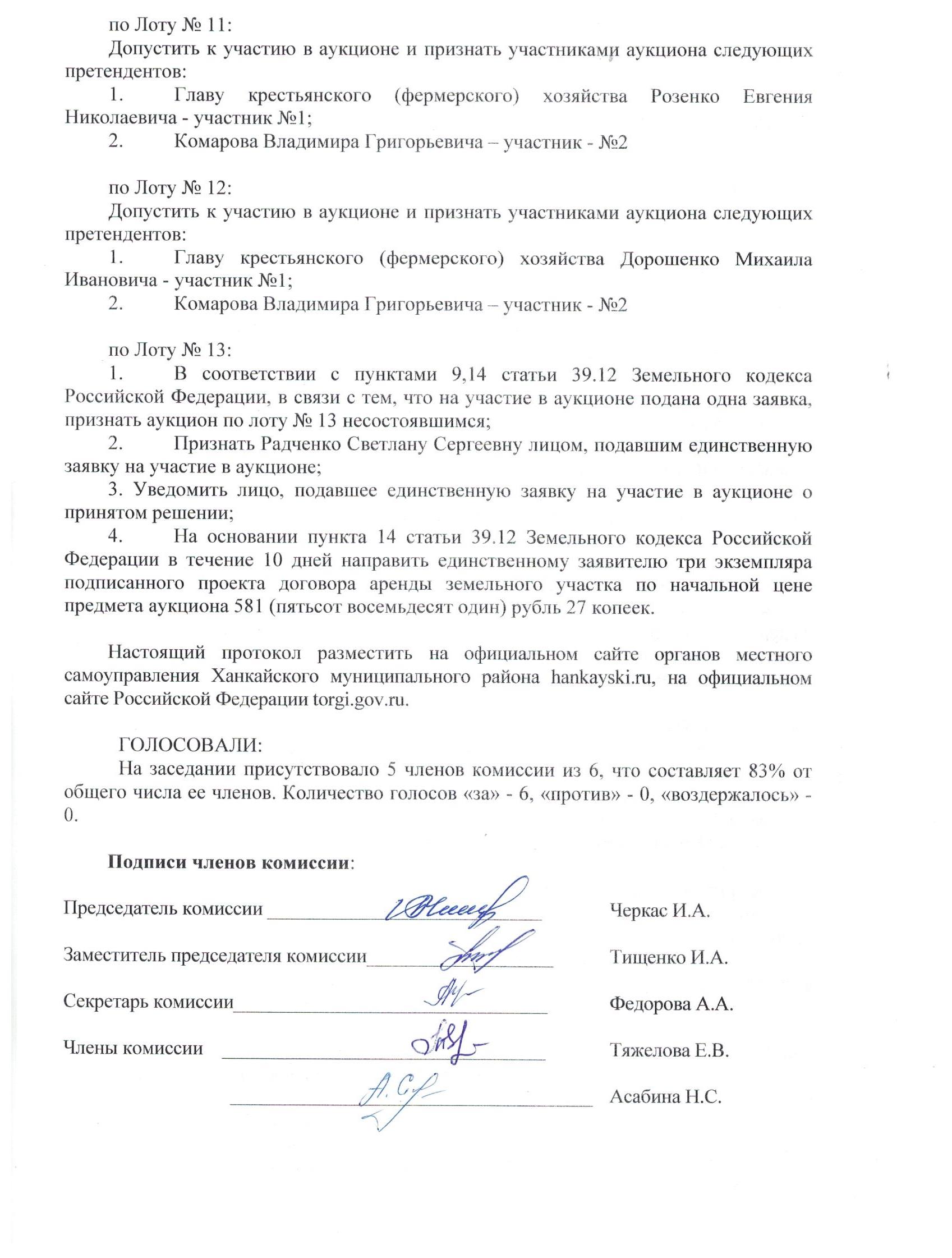 